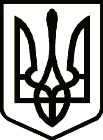 УкраїнаНІЖИНСЬКА РАЙОННА ДЕРЖАВНА АДМІНІСТРАЦІЯВІДДІЛ МІСТОБУДУВАННЯ, АРХІТЕКТУРИ ТА ЖИТЛОВО-КОМУНАЛЬНОГО ГОСПОДАРСТВАвул. Батюка, 5А, м. Ніжин, 16600, тел. (04631) 7-31-29, e-mail: magkhadm@cg.gov.ua, сайт: www.neadm.cg.gov.uaкод згідно з ЄДРПОУ 04061636Н А К А З07 лютого 2020 року                  м. Ніжин                                            № 3Відповідно до частини 6 статті 29 Закону України «Про регулювання містобудівної діяльності», Закону України «Про внесення змін до деяких законодавчих актів України щодо удосконалення містобудівної діяльності»,  наказу Міністерства регіонального розвитку, будівництва та житлово-комунального господарства України від 31.05.2017 № 135 «Про затвердження Порядку ведення реєстру містобудівних умов та обмежень» зареєстрованого в Міністерстві юстиції України 09 червня 2017 року за № 714/30582, розглянувши заяву ТОВ «Магнат» від 05.02.2020 № 26 про надання містобудівних  умов та обмежень, НАКАЗУЮ:Затвердити містобудівні умови та обмеження для проектування об’єкта: технічне переоснащення (заміна ємності дизпалива) складу паливно-мастильних матеріалів по  вул. Заболотна, 24В, с. Безуглівка, Ніжинського р-ну, Чернігівської обл. Замовник: ТОВ «Магнат»Розмістити електронну скан-копію примірника містобудівних умов та обмежень з внесенням відповідної інформації до реєстру містобудівних умов та обмежень на веб-сайті Ніжинської районної державної адміністрації.Контроль за виконанням цього наказу залишаю за собою.В. о. начальника  відділу                                                  Володимир ЛОЗОВИЙ